Figure 1
Timeline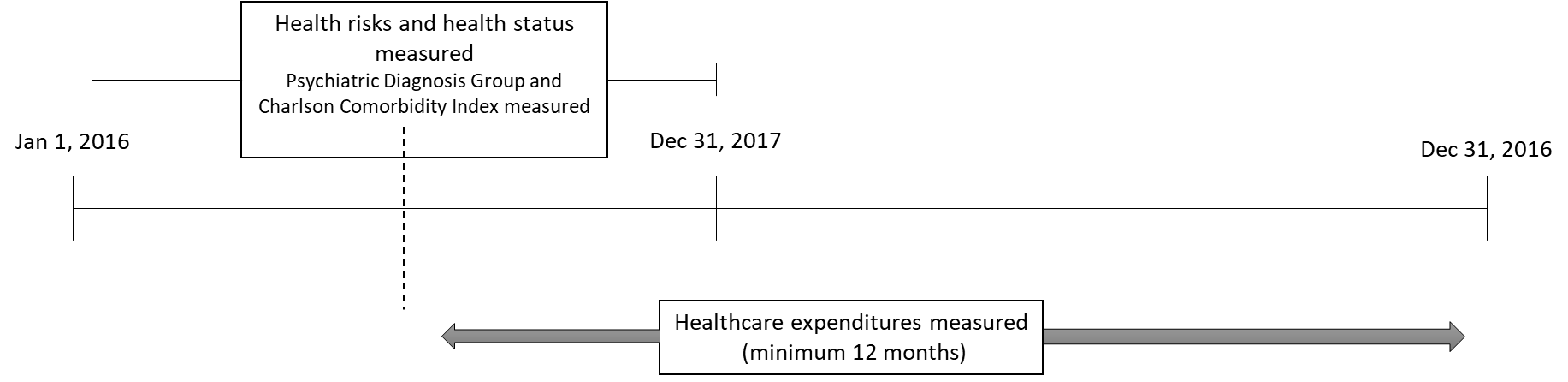 Table 1Description of the Study SampleSource was the authors’ analysis of data for 2016 from the IBM MarketScan Commercial Database. Table 2
Prevalence and Medical Expenditures Associated With Health Risk FactorsSource was the authors’ analysis of data for 2016 from the IBM MarketScan Commercial Database. BMI indicates Body Mass Index. Health care expenditures are in 2016 dollars.Table 3
Unadjusted Medical Spending Differentials Between High- and Low-Risk Employees, Overall and by Medical Service
Source was the authors’ analysis of data for 2016 from the IBM MarketScan Commercial Database. BMI indicates Body Mass Index; Dif. Indicates difference. Table 4
Adjusted Medical Spending Differentials Between High and Low Risk Employees Overall and by Medical ServiceSpending by Risk Factor, $Source was the authors’ analysis of data for 2016 from the IBM MarketScan Commercial Database. BMI indicates Body Mass Index; Dif. Indicates difference.* Statistical significance of the adjusted difference at p < .05. ** Statistical significance of the adjusted difference at p < .001. Table 5
Average Adjusted and Unadjusted Medical Expenditures by Risk LevelSource was the authors’ analysis of data for 2016 from the IBM MarketScan Commercial Database. BMI indicates Body Mass Index. ^ Reference category. * Indicates statistical significance of the adjusted difference at P < .001 level.Table 6
Estimated Effect of Health Risks on Annual per Capita Medical ExpendituresSource was the authors’ analysis of data for 2016 from the IBM MarketScan Commercial Database. BMI indicates Body Mass Index.Exhibit A1
Regression Model Output Corresponding to Table 4 Adjusted Findings, 
Annual Total Health Care, Inpatient, and Outpatient Spending (n=135219)Source was the authors’ analysis of data for 2016 from the IBM MarketScan Commercial Database. BMI indicates body mass index; HMO indicates health maintenance organization. Exhibit A2
Regression Model Output Corresponding to Table 4 Adjusted Findings, Annual Emergency Department, Retail Prescription Drug, and Preventative Spending (n=135,219)Source was the authors’ analysis of data for 2016 from the IBM MarketScan Commercial Database. BMI indicates body mass index; HMO indicates health maintenance organization.Exhibit A3
Regression Model Output Corresponding to Table 4 Adjusted Findings, Annual EmergencySource was the authors’ analysis of data for 2016 from the IBM MarketScan Commercial Database. HRA indicates Health Risk Assessment. VariableValueEmployees, n135,219Employers, n11Employee characteristicsEmployee characteristicsFemale, %54.8Age, years, %18–253.626–3526.236–4526.946–6443.3Salaried, %42.0Charlson Comorbidity Index0.284Psychiatric Diagnostic Groupings0.224Region, %Region, %Northeast23.6North central20.9South42.6West12.9Health plan type, %Health plan type, %Health maintenance organization 1.8Preferred provider organization 83.8High deductible 14.4Industry type, %Industry type, %Information and finance14.7Manufacturing44.4Retail40.8VariablePrevalence, 
% at High RiskAnnual Health Care SpendingRisk factor (n=135219) High blood pressure9.9High cholesterol5.9High blood glucose7.6High BMI30.8Poor diet86.9Tobacco use6.8High alcohol consumption1.7High stress18.4Depression11.8Lack of adequate exercise23.6Total spending Mean, $4182Std. Dev., $8040% with $0 spending4.85Inpatient spendingMean, $854SD, $5665% with $0 spending96.2Outpatient spendingMean, $1995SD, $3046% with $0 OP spending7.8Emergency department spendingMean, $353SD, $1251% with $0 spending86.8Preventive care spendingMean, $170SD, $264% with $0 spending28.3Outpatient pharmaceutical spendingMean, $810SD, $1566% with $0 spending16.4Medical Service CategoryHealth RiskSpending by Risk Factor, $Spending by Risk Factor, $Spending by Risk Factor, $Spending by Risk Factor, $Spending by Risk Factor, $Spending by Risk Factor, $Spending by Risk Factor, $Spending by Risk Factor, $Spending by Risk Factor, $Spending by Risk Factor, $Medical Service CategoryHealth RiskHigh Blood PressureHigh CholesterolHigh GlucoseHigh BMIPoor DietTobacco UseHigh Alcohol UseHigh StressDepressionLow ExerciseTotalLower4150416940213738426941804184402740104046TotalHigh4475439560445178416942084107487353574969TotalDif.32522620231440–10028–768461347923InpatientLower833837807704675852854812817833InpatientHigh1040112913921189881885831104110801247InpatientDif.20729258548520633–23229264414OutpatientLower1995199619571850224620041995193719191923OutpatientHigh1994198124112321195718682001225225392183OutpatientDif.-1–15455471–288–1366315620259Emergency departmentLower348353344300303345354327334340Emergency departmentHigh403359478473361471315471508437Emergency departmentDif.55613417258126–3914417497Retail prescriptionsLower802813744712849807810779770778Retail prescriptionsHigh883757159510298048427819451057936Retail prescriptionsDif.81–56851318–4535–29166287157PreventiveLower172170170172197172170172169171PreventiveHigh155169168166166142179165172167PreventiveDif.-17–1–2–6–31–319–73–4Medical Service CategoryHealth RiskMedical Service CategoryHealth RiskBlood PressureCholesterolGlucoseBMIDietTobacco UseAlcoholStressDepressionExerciseAll healthLower4215 4206 4058 3873 4371 4211 4205 4078 4101 4176 All healthHigh4079 4112 5752 4873 4175 4056 3956 4720 4717 4597 All healthDif.-136-941694**1000**-195-155-248642**616**421**InpatientLower853 844 823 750 853 863 858 836 844 877 InpatientHigh908 1076 1213 1072 859 803 885 950 889 1115 InpatientDif.56232**390**322**6-6027114**45238**OutpatientLower2018 2012 1969 1899 2135 2015 2007 1954 1959 1973 OutpatientHigh1885 1884 2374 2229 1983 1862 1853 2224 2292 2059 OutpatientDif.-133**-128**405**329**-151**-153**-154**270**333**86**Emergency departmentLower349 352 346 314 357 346 353 336 340 357 Emergency departmentHigh374 348 428 426 351 424 286 411 433 380 Emergency departmentDif.24*-482**112**-678**-67*75**93**23*Retail prescriptionsLower816 815 741 734 821 807 808 784 784 796 Retail prescriptionsHigh742 688 1578 953 805 806 753 910 916 860 Retail prescriptionsDif.-74**-128**837**219**-16-1-55125**133**63**PreventiveLower173 172 171 173 174 173 171 170 170 171 PreventiveHigh153 157 171 166 170 141 172 175 170 166 PreventiveDif.-20**-14**1-8**-3-32**15*0-5*Risk Measure 
and LevelUnadjusted Mean, $Adjusted Mean, $Unadjusted Difference, %Adjusted Difference, %Blood glucoseHigh6044 5752 50.341.8*Lower4021 4058 –^–^BMIHigh5178 4873 38.525.8*Lower3738 3873 –^–^StressHigh4873 4720 21.015.7*Lower4027 4078 –^–^DepressionHigh5357 4717 33.615.0*Lower4010 4101 –^–^Poor exerciseHigh4969 4597 22.810.1*Lower4046 4176 –^–^Total cholesterolHigh4395 4112 5.4-2.2Lower4169 4206 –^–^Blood pressureHigh44754079 7.8-3.2Lower4150 4215 –^–^Tobacco useHigh4208 4056 0.7-3.7Lower4180 4211 –^–^Poor dietHigh4169 4175 -2.3-4.5Lower4269 4371 –^–^Alcohol consumptionAlcohol consumptionHigh        4107         3956 -1.8-5.9Lower        4184         4205 –^–^Risk FactorEstimated Annual Effect per High-Risk Person, $Prevalence: People With High Risk, nHigh-risk group annual effectHigh-risk group annual effectHigh-risk group annual effectRisk FactorEstimated Annual Effect per High-Risk Person, $Prevalence: People With High Risk, nCost, $Total Annual Expenditures, %Cost per Capita, $BMI100041683417003407.4308.4Glucose169410257173801373.1128.5Stress64224838159405192.8117.9Exercise42126287110744772.081.9Depression6161560696128031.771.1Alcohol Consumption-2482297-570388-0.1-4.2Cholesterol-947442-699940-0.1-5.2Tobacco Use-1559247-1431378-0.3-10.6Blood Pressure-13613321-1812421-0.3-13.4Diet-195117538-22975546-4.1-169.9Independent VariableAnnual Total Health Care SpendingAnnual Total Health Care SpendingAnnual Total Health Care SpendingAnnual Total Health Care SpendingAnnual Inpatient SpendingAnnual Inpatient SpendingAnnual Inpatient SpendingAnnual Outpatient SpendingAnnual Outpatient SpendingAnnual Outpatient SpendingIndependent VariableCoefficientSEPCoefficientCoefficientSEPCoefficientSEPIntercept8.100.04<.00016.256.250.08<.00017.330.02<.0001Risk for blood pressure-0.030.030.240.060.060.050.19-0.070.01<.0001Risk for cholesterol-0.020.040.530.240.240.06<.0001-0.070.02<.0001Risk for blood glucose0.350.03<.00010.390.390.04<.00010.190.01<.0001Risk for BMI0.230.02<.00010.360.360.03<.00010.160.01<.0001Risk for diet-0.050.030.110.010.010.060.91-0.070.01<.0001Risk for tobacco use-0.040.040.29-0.07-0.070.060.26-0.080.02<.0001Risk for alcohol consumption-0.060.070.380.030.030.130.80-0.080.030.01Risk for stress0.150.02<.00010.130.130.040.000.130.01<.0001Risk for depression0.140.02<.00010.050.050.050.270.160.01<.0001Risk for adequate exercise0.100.02<.00010.240.240.04<.00010.040.01<.0001Age: 18–25-0.460.07<.0001-0.32-0.320.120.01-0.570.03<.0001Age: 26–35-0.300.02<.00010.040.040.040.35-0.400.01<.0001Age: 36–45-0.250.02<.0001-0.32-0.320.05<.0001-0.200.01<.0001Female0.290.02<.00010.450.450.04<.00010.340.01<.0001Salaried0.040.020.03-0.03-0.030.040.460.100.01<.0001Health plan: HMO-0.030.080.70-0.07-0.070.150.650.000.030.98Health plan: high deductible-0.390.04<.0001-0.44-0.440.08<.0001-0.330.01<.0001Location: northeast0.000.020.840.060.060.040.180.100.01<.0001Location: north central-0.010.030.600.040.040.050.440.060.01<.0001Location: west-0.040.030.150.070.070.050.130.030.010.02Location: unknown-0.903.220.78-14.68-14.680.00<.0001-33.680.00<.0001Employer 10.370.07<.00010.630.630.11<.00010.230.03<.0001Employer 20.240.02<.00010.190.190.04<.00010.250.01<.0001Employer 30.000.130.98-0.04-0.040.240.860.080.060.15Employer 40.620.10<.00010.930.930.15<.00010.580.04<.0001Employer 50.110.060.08-0.96-0.960.320.000.240.02<.0001Employer 60.030.050.59-0.52-0.520.150.000.190.02<.0001Employer 70.140.090.13-0.12-0.120.240.610.240.04<.0001Employer 80.200.090.030.080.080.190.680.300.04<.0001Employer 90.190.060.00-0.79-0.790.280.000.290.02<.0001Employer 100.010.050.89-0.17-0.170.110.120.120.02<.0001Independent VariableEmergency Department SpendingEmergency Department SpendingEmergency Department SpendingPrescription Drug SpendingPrescription Drug SpendingPrescription Drug SpendingPreventative SpendingPreventative SpendingPreventative SpendingIndependent VariableCoefficientSEPCoefficientSEPCoefficientSEPIntercept5.570.04<.00016.570.02<.00015.100.02<.0001Risk for blood pressure0.070.030.01-0.090.01<.0001-0.120.01<.0001Risk for cholesterol-0.010.040.77-0.170.02<.0001-0.090.02<.0001Risk for blood glucose0.210.03<.00010.760.01<.00010.000.020.82Risk for BMI0.300.02<.00010.260.01<.0001-0.050.01<.0001Risk for diet-0.020.030.60-0.020.010.16-0.020.010.08Risk for tobacco use0.200.03<.00010.000.020.94-0.200.02<.0001Risk for alcohol consumption-0.210.080.01-0.070.040.060.000.030.87Risk for stress0.200.02<.00010.150.01<.00010.030.010.01Risk for depression0.240.02<.00010.160.01<.00010.000.010.89Risk for adequate exercise0.060.020.000.080.01<.0001-0.030.010.01Age: 18–250.300.04<.0001-0.720.05<.0001-0.700.03<.0001Age: 26–350.110.02<.0001-0.570.02<.0001-0.660.01<.0001Age: 36–450.080.020.00-0.350.01<.0001-0.470.01<.0001Female0.420.02<.00010.030.010.010.360.01<.0001Salaried-0.230.02<.00010.070.01<.00010.160.01<.0001Health plan: HMO0.080.090.37-0.090.040.01-0.040.030.22Health plan: high deductible-0.390.05<.0001-0.600.02<.0001-0.030.010.01Location: northeast-0.390.03<.0001-0.180.01<.00010.090.01<.0001Location: north central-0.240.03<.0001-0.160.01<.00010.050.01<.0001Location: west-0.220.03<.0001-0.210.02<.0001-0.160.01<.0001Location: unknown-11.340.00<.00010.360.290.22-12.560.00<.0001Employer 10.090.090.290.580.03<.00010.320.03<.0001Employer 20.040.020.050.490.01<.00010.160.01<.0001Employer 3-0.430.150.010.060.070.340.050.060.40Employer 40.010.220.960.840.05<.00010.290.05<.0001Employer 50.170.070.020.460.03<.00010.160.02<.0001Employer 60.030.040.490.160.03<.00010.070.030.00Employer 7-0.020.110.840.190.050.000.040.040.30Employer 8-0.010.130.920.270.05<.00010.160.03<.0001Employer 9-0.050.090.550.620.03<.00010.220.02<.0001Employer 100.070.050.15-0.050.030.080.030.020.17Enrollees not included, 1 – 8 health risk category responsesEnrollees not included, no HRA responseStudy Population Employees, n72,616231,854135,219Female, %11.036.554.8Age, years, %Age, years, %Age, years, %Age, years, %Age, years, %18–256.44.83.626–3521.524.226.236–4526.426.726.946–6445.744.343.3Salaried, %42.442.242.0Charlson Comorbidity Index0.2820.3400.284Psychiatric Diagnostic Groupings0.1700.2420.224